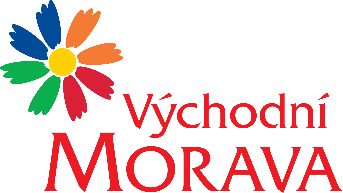 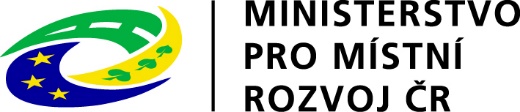 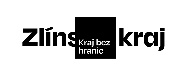 NAŠE ZNAČKA:	CCR035_2024-3hVYŘIZUJE:	Veronika Skaunicová, DiS.TEL.:		XXXXXXXXXXXXXXXXXXE-MAIL:		XXXXXXXXXXXXXXXXXXZLÍN DNE:	7.3. 2024Pořadové číslo žádosti projektu: 136570Název projektu: „Východní Morava v Pohybu“		Objednávka č. CCR035_2024-3hObjednáváme u Vás podle platných zákonných směrnic o odběru, dodávce zboží a službách následující:Předmět plnění:	Zajištění plochy na mezinárodním veletrhu cestovního ruchu HOLIDAY WORLD & REGION WORLD Praha ve dnech 15.-17.3. 2024 v rámci prezentace Východní Moravy a Zlínského krajeTermín plnění : 	         	15. – 17.3. 2024Cena bez DPH:			165.269,30 Kč Cena včetně 21% DPH:		199.976,- Kč Fakturační údaje:	Centrála cestovního ruchu Východní Moravy, o.p.s.			J. A. Bati 5520, 761 90 Zlín			IČ: 27744485Splatnost faktury: 30 dnůBankovní spojení: Česká spořitelna, a.s.Číslo účtu: XXXXXXXXXXXXXXXXXXNejsme plátci DPH.Podkladem pro vystavení faktury dodavatelem je oboustranně podepsaný Předávací protokol.Forma úhrady: převodemDo faktury – daňového dokladu prosíme o uvedení textu:„Tato zakázka bude realizována v rámci projektu „Východní Morava v pohybu“, pořadové číslo žádosti: 136570, v rámci výzvy 1/2024/117D72200 Národního programu podpory CR v regionech, podprogram Marketingové aktivity v CR, za přispění prostředků státního rozpočtu České republiky z programu Ministerstva pro místní rozvoj, v případě přidělení dotace z Ministerstva pro místní rozvoj, případně bude hrazeno z dotace Zlínského kraje.Splatnost faktury 30 dnů.……………………………………………….Mgr. Zuzana VojtováředitelkaPotvrzení objednávky - dodavatel: